GRAND   RABBIN  RENE   JOSUE GUEDJ. 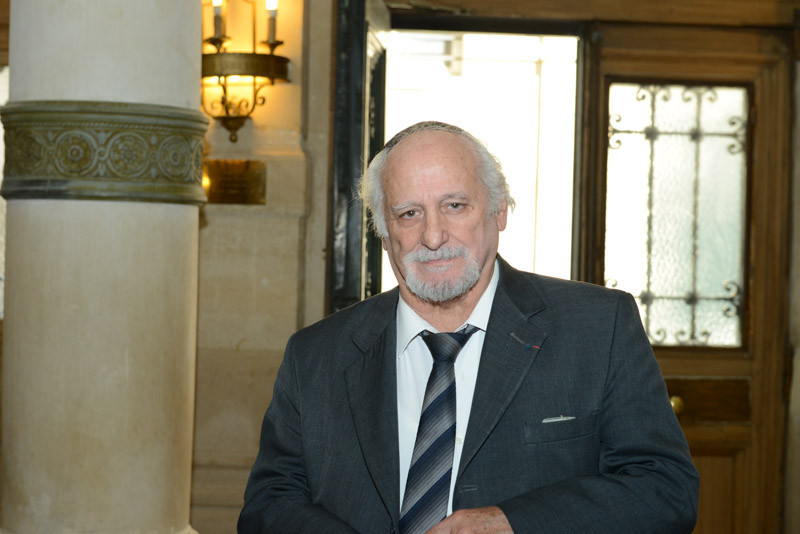 Né le  06 décembre 1935 à Constantine (Algérie), Marié le 28 février 1963 à 75012 Paris, avec Alyne Michelle SLAMA, née le 01 octobre 1940 à Alger. Voir CV Joint Etudes :Juillet 1961 :Obtention du diplôme de Rabbin du Séminaire Israélite de FranceSeptembre 1958 : Etudes au Séminaire Israélite de FranceStage rabbinique à Bône en qualité d’adjoint de l’Aumônier de la JeunesseStage rabbinique à Sétif en qualité de Directeur du Talmud Torah Stage de rabbin-Officiant dans 2 Synagogues d’AlgerAnnée 1957 : Année de stage de Chohèt, aux abattoirs d’Alger, puis Juillet 1957Obtention  du diplôme de Chohèt - sacrificateur  rituel auprès du Grand Rabbin Yossef RENASSIA de  Constantine.De 1953 à 1957 : Ecole Rabbinique d’Alger.DiplômesLicence ès-Lettres Sorbonne PARIS IIIDiplôme des Etudes Supérieures de l’Ecole Nationale des Langues OrientalesDiplôme de Rabbin en juillet 1961Baccalauréat, section philosophieCarrière Grand Rabbin honoraire du Val d’Oise depuis le 06/12/2003 à 2010 Grand Rabbin Régional Bénévole du 06.12.2001 à Janvier 2004 Grand Rabbin, titre décerné par la commission de classement le 15 juin 1986, par le Grand Rabbinat de France le 08 septembre 1988 et par l’A.C.I.P. le 26 octobre 1988 au 06.12.2003Rabbin honoraire de la communauté de Saint-Brice à son inauguration (10 mars 1985)Référent Rabbinique de la Communauté du Val de Montmorency, depuis 04.1985Directeur de stage pour des élèves rabbins diplômés  du Séminaire Israélite de France (depuis janvier 1983)Président de la Commission Nationale des Conversions qui siège au Tribunal Rabbinique  BET-DIN de Paris (de janvier 1980 à octobre 1982)Professeur de Commentaires et d’Exégèse Rabbiniques  au Séminaire Israélite de France (de 09/1980 à 06/ 1985)Professeur de langue et de littérature hébraïques au Séminaire Israélite de France (21 septembre 1978 à juin 1980)Rabbin en titre au poste rabbinique de la communauté de Garges à sa création (06 août 1978)Rabbin de Sarcelles, Garges, Villiers-le-Bel (de 1964 à 1986 puis Grand Rabbin Régional  jusqu’au  06/12/2003)Attaché au Secrétariat Particulier du Grand Rabbin de France, chargé de mission pour la création et l’installation de nouvelles communautés en province : 38 missions  (1963 - 1964)Directeur des cours d’instruction religieuse à Dijon et Besançon (1959-1960)Activités annexes et particulières à caractère Scolaire et éducatif :Membre fondateur et Directeur du C.E.G. Torat Emeth de Sarcelles (de septembre 1968 à juillet 1995)Directeur de l’Ecole Elémentaire Torat Emeth (1974-1975)Culturel et de jeunesse :Participation au démarrage de l’hébreu-2ème langue en classe de 4ème au C.E.S. Malesherbes (1977) et au démarrage de l’hébreu en classe de 6ème (avril 1979) au lycée J.J.Rousseau de SarcellesAumônier des Eclaireurs Israélites de France -section Sarcelles-Garges- (1965)Aumônier du Lycée Jean-Jacques Rousseau de Sarcelles depuis le 30 octobre 1964 à juin 1995Mérakez Hasnif –  Directeur Coresponsable avec Simon Darmon du  «Bné Akiva» à Alger (1956-1957)Social, d'aide et d'assistance :Participation à l’instauration de la Cacherout (nourriture rituelle juive) à la clinique Alexis Carrel de Sarcelles et à l’hôpital de Gonesse (1980)Aumônier civil des hôpitaux Richet (Villiers-le-Bel) et le Muret (Sevran) depuis le 30 janvier 1967 au 05/12/2OOOPrésident-Fondateur de l’association du «Dernier Devoir» «Hevra Kadicha» et Aide aux Nécessiteux de Sarcelles, Garges, et Villiers-le-Bel (14 décembre 1966 à juin 1996)Création et participation à l'activité de diverses institutions à caractère Scolaire et éducatif –Membre honoraire de l’association «Héder Tachbar» 1985  (Directeur Rav Moché Hazan))Membre d’honneur de l’Association «Bayit Végan» -crèche Israélite de Sarcelles- Dr Toubiana (de décembre 1983 à 1985)Membre du Conseil d’Administration du Comité Régional de l’O.R.T. à Villiers-le-Bel présidée par W.Amsellem et Directeur A. Bismuth (de 1973 à 1995)Président de la commission de campagne pour la construction du complexe scolaire Ozar Hatorah du Haut-du-Roy à Sarcelles (de 1973 à 1975)Membre fondateur d’OZAR HATORAH-France  présidée par  Rav Moché Lasri et JP.Amoyelle(1973)Membre fondateur, vice-président du T.E.C. (de 1968 à 1978) Ecole Juive de Sarcelles (Directeur Rav Abraham El Hadad)Culturel et de jeunesse :Membre fondateur et Président d'honneur de l'Association "Fondation Rebbi Haï Halimi"  présidée par Richard Halimi (octobre 1993)Président d’honneur du «Bné Akiva» de Sarcelles et région (09 septembre 1988 à 2008 )Président du jury des ORTIADES à Villiers-le-Bel (juin 1987), challenge GRYNFOGEL (03 mai 1987)Membre du Comité «un Sépher Torah pour Moscou» à l’occasion des Assises Nationales de la Jeunesse sous l’égide du F.S.J.U. (14 janvier 1985)Membre de la Commission de la Jeunesse de l’Association Consistoriale de Paris (de 1978 à 1986)Cultuel et culturel :Membre d’honneur de l'Association Israélite «Kéter Thora» de Marseille, présidée par Me  Charles Haddad (29 septembre 1988)Président d’honneur du Centre Culturel Communautaire Israélite de Sarcelles-Garges, Présidée par A. AINOUZ (12 mars 1987)Président d’honneur de l’Assemblée Constituante de l’Association-Centre Communautaire du Val de Montmorency, présidée par le Dr Sebbag (28 avril 1985)Culturel et social :Membre d’honneur de l’Association «C.L.A.I.R.» créée pour la défense des droits des fonctionnaires israélites de la R.A.T.P. présidée par Mme Journo (1985)Membre de la commission administrative de l’Association de Réadaptation Sociale et de Prévention de la ville de Sarcelles (de 1977 à 1985)Représentant de M. le Grand Rabbin de France Jacob Kaplan , aux réunions du Comité Départemental de la Journée Nationale de la Mère et de l’Enfant près la Préfecture de Versailles (18.03.1965, 04.03.1966, avril 1967, février 1968)D'aide et d'assistance :Membre fondateur et Président d'honneur de l'Association Sociale Alimentaire  A.S.A. (depuis le 20 février 1996 à 2010  et suivant) avec Chlomo PerezMembre fondateur et Président d'honneur de l'Association des Amis du Constantinois pour le Maintien du Patrimoine (depuis décembre 1989 à 2003) avec Maurice NabetVice-président de l’association «Notre Maison» pour la création d’une maison de retraite juive (18 décembre 1986/1989)Premier président de la section  Guémilout  Hassadim-Sarcelles (de 1980 à 1996) avec Michel Allouche et Dr G.UzanRabbinique :Elu membre du C.C.R. (Conseil Consultatif Rabbinique) auprès du Grand Rabbin de Paris (de 1996 au 30/05/01)Elu membre du conseil rabbinique qui siège au Grand Rabbinat de France (de juillet 1970 à juin 1981, et de juillet 1991 au 23/04/01)Membre du comité de réflexion sur la fonction rabbinique de l’A.C.I.P. (de 1990 à 1993)Premier de liste des membres élus au Collège Electoral Rabbinique auprès de l’Assemblée Générale du Consistoire Central  pour l’élection du Grand Rabbin de France (le 24 mars 1987)Grand Electeur au Conseil consacré à l’audition des candidats au Grand Rabbinat de France (le 27 mai 1980, le 14 juin 1987, le 17/06/01 et le 22/06/08)Associatif national et communautaire : Vice président de la Commission des cimetières juifs d’Algérie, du   Consistoire Central le 18/11/2008 Conseiller Religieux de l’Association Mémoire Active Bônoise 6/6/2008 avec Bernard HaddadMembre des CCJ 95 depuis 2005 – 2010 avec Moche Cohen SabbanMembre du Comité de Liaison des Présidents de l’A.C.I.P. (1996/1998)Membre de la Commission Paritaire de Conciliation A.CI.P. (depuis 95 à 2001)Membre de la commission des chantiers de l’A.C.I.P. (de 1992 à 1996)Candidat au 30ème Congrès Sioniste Mondial -liste n° 8- (le 21 novembre 1982)Mandat électif au Programme de Jérusalem -liste n° 1 Mizrahi- 29ème Congrès Sioniste Mondial (élections 1978)Membre fondateur et mentor de la loge «Bné Brith» de Sarcelles (depuis le 11 octobre 1977 à 1992)Président du premier comité de l’A.U.J.F. -section Sarcelles-Garges- pour la préparation de la journée nationale d’action du 05 novembre 1968 sous la présidence de M. Alain de Rothschild, puis Président d’honneur du comité local de l’A.U.J.F. (20 novembre 1968)Responsable local du Comité de Coordination des Organisations Juives de France (juin 1967, 1968, 1969)Educatif et social :Membre fondateur et Secrétaire Général de la fondation «Chaaré Rahamim» (d'avril 1978 à 1984)Membre fondateur, Secrétaire Général de «Yagdil Torah» (de 1966 à 1978) avec le grand rabbin Rahamim NaouriActivités de représentation communautaire dans le cadre municipal, régional ou départemental.Membre de la cellule départementale de lutte contre la xénophobie, le racisme et l’antisémitisme à Pontoise (décembre 1993)Membre d’honneur du comité départemental pour le monument du Maréchal de Lattre de Tassigny (02 juin 1980)Membre du comité de l’association du Mémorial du Val d’Oise pour honorer la Résistance et la Déportation 1940/1945 (juin 1978)Membre du comité départemental du Val d’Oise pour la commémoration du 50ème anniversaire de l’Armistice (19 septembre 1968)Membre du jury pour la création du Mémorial à la Mémoire des Victimes Juives de la Barbarie Nazie (Sarcelles, 02 juin 1981), inauguration le 03 décembre 1981. Membre honoraire du comité de ce Mémorial (1982)Membre du comité pour la construction d’une stèle à la mémoire  des Martyrs Juifs par la municipalité de Sarcelles (02 septembre 1980)Membre de la délégation officielle pour la pose de la plaque commémorative du 50ème anniversaire de la Nuit de Cristal à Hattercheim en R.F.A. (10 novembre 1988)Membre de la délégation officielle  à la signature du Pacte de Jumelage à Natanya (23 mars 1988), à Sarcelles (16 juin 1988), et à Natanya (19 octobre 1991)Membre d’honneur du comité chargé du jumelage de Sarcelles avec la ville de Natanya (04 février 1986)Signataire du protocole d’accord du resserrement des liens entre la Communauté Juive de Sarcelles et les habitants de Mevasseret Tzion (29 septembre 1980)Membre titulaire du comité Sarcellois du Souvenir Français (02 mai 1985)Mission spéciale de sauvetage d'archives et d'objets de culte  (Sepharim et bibliothèques)  Chargé de Mission par le Général commandant le 2ème C.A. de Constantine pour le rapatriement des objets de culte et des archives de l’Aumônerie Israélite (Constantine, et département  et corps d’armée  juillet 1962)Editions et rééditions d'ouvrages anciens / en participation avec Robert Guedj et son épouse, Maskil Léétan : Réédition du Commentaire sur les Psaumes de Rabbi Abraham Halimi et Sidi Fredj Halimi, avec Robert Guedj et son épouse Editions  de la Traduction Française  du Maskil  Leetan faite  par  R.Abraham Cohen Arazi, préfacée et   supervisée par le GR.R.Guedj - Institut Bné Issakhar Jerusalem Tome 1 -2006;Tome 2 -2007 Edition du Kégan Adanim du Rav Kalfa GUEDJ- Introduction à l’œuvre, par le grand rabbin René Guedj et suivi du déchiffrage du manuscrit-(Institut Bné Issakhar Jérusalem -2001) Edition du Kégan Rave -contribution à l’œuvre et à la connaissance du Rav Kalfa Guedj.(Institut Bné Issakhar Jérusalem -1992)Collaboration à la réédition du Kégan Hayrak du Rav Kalfa Guedj  (1989)Encourage la réédition du Zekhout Avoth du Grand Rabbin Halimi en collaboration avec l’association «Hasdé Chalom» de Marseille (1984) avec le rabbin Hassoun et JC AlloucheEncourage la réédition du Pi-Hamdaber du rabbin Yossef GUEZ en collaboration avec l’association «Kissé Rahamim» de Sarcelles (1982) avec P. HaikParticipation à la promotion du livre «Regards sur le Midrach» du Grand Rabbin Henri SCHILLI (1977)Participation à l’édition des deux  1ers tomes du Yad David du Grand Rabbin SINTZHEIM -premier Grand Rabbin de France- ouvrages édités à la mémoire des Grands Rabbins Henri SCHILLI et Ernest GUGENHEIM et participation à l’élaboration des tomes 4 et 5 (1976, 1977, 1978)-Edition MAKHON YEROUCHALAÏM-Activités au titre de l’Aumônerie Israélite des Armées . Aumônier Israélite Bénévole 1°RT VINCENNES du 07/12/2000 à 2006  Aumônier Israélite Conseiller de l’Aumônier Israélite des Armées du 06/12/1998 à 05/12/2001 Aumônier Israélite de la Gendarmerie Nationale, chargé de mission auprès de l’Aumônier Israélite des Armées du  06 /12 /1993 au 06/12/98)Aumônier Israélite de la C.M.D. de Limoges (du 1er mars 1996 au 1er octobre 1997)Aumônier Israélite de l’Armée de Mer -Adjoint à l’Aumônier des Armées- (du 11 décembre 1988 au 05 décembre 1993)Aumônier de la 1° R.M., placé auprès du Gouverneur Militaire de Paris (du 1er septembre 1986 au 10 décembre 1988)Au titre de l’Aumônerie Civile des Armées, le Grand Rabbin René GUEDJ a occupé les fonctions d’Aumônier desservant de la 1° R.M. en Eure-et-Loir et Loiret de novembre 1967 à juillet 1972, dans les Yvelines en 1972 et, de 1983 à 1986, avec extension au département du Val d’Oise. Le 24 octobre 1979, il fut nommé à l’emploi d’Aumônier militaire auprès des Forces Mobilisées de l’Armée de Terre en attente de recevoir une affectation de mobilisation en 1° R.M.Le Grand Rabbin René GUEDJ a accompli son service militaire légal de juillet 1961 à février 1963. Il a été Aumônier Principal du Corps d’Armée de Constantine, par intérim, du 15/02/ 1962 au 14 /02/ 1963.Décorations Prix du ’ Bâtisseur Communautaire’ 25/09/2005 au nom du Rabbin Paul Roitman, décerné par UCCJIF, à Mme & Mr le Grand Rabbin René GUEDJCarte du Combattant au titre des Opérations d’AFN ; DM du 13.12.01Promu Officier dans l’Ordre National du Mérite le 15.11.98Prise de rang, remise des insignes par le GR Samoun le 15.11.99Titre de Reconnaissance des Services Rendus à la Nation N° 93-22849, Préfecture de Bobigny le 04.02.1993Diplôme de la Reconnaissance de la Nation (1991)Promu Chevalier de l’Ordre de la Légion d’Honneur (24 mars 1989)  Prise de rang, remise des insignes par le C.E.M. de la Marine, Amiral Louzeau à Dugny (18 mai 1989) Médaille commémorative A.F.N. (21 janvier 1963)